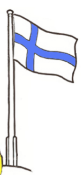 Sibeliusdagen 8.12Jean Sibelius är en berömd finländsk kompositör. Han föddes den 8 december 1865. 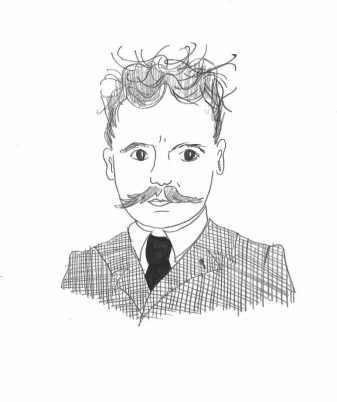 Han växte upp i en musikalisk familj. Han spelade piano och violindå han var barn. Då Sibelius blev äldre studerade han komposition både i Finland och utomlands. Sibelius gjorde sju symfonier och många andra berömda verk. Ett av hans mest berömda verk är Finlandia som ofta spelas på viktiga tillfällen i Finland. Andra berömda verk han har gjort är till exempelValse TristeMelodin till ”Giv mig ej glans” Karelia-svitenSibelius levde tillsammans med sin fru Aino och deras 6 barn. Idag är deras hem ”Ainola” ett museum. Sibelius blev 91 år gammal. Han dog den 20 september 1957. Vad minns du om Sibelius 8.12Jean Sibelius har arbetat med 		A  musik B  teknik C  historia Vad betyder ordenkompositör_______________________________________komposition ______________________________________symfonier _______________________________________Vad heter ett av Jean Sibelius mest kända verk?_______________________________________________Vilka instrument spelade Sibelius som barn?_______________________________________________Ta reda på hur Sibeliusmonumentet ser ut.På vilket sätt påminner det oss om Sibelius?_____________________________________________________________________________________________________________________________________________